附件2融合报道、应用创新参评作品推荐表吉林三代人 冬奥逐金路1980年，新中国第一次出征奥运会，在普莱西德湖的冬奥会开幕式上，吉林人赵伟昌举着五星红旗昂首阔步走进会场，开启了新的征程，在这之后，吉林一代又一代运动员开启了逐金路。当时光如冰刀般滑过岁月的冰场，中国冬奥史悄然走过42年。吉林省为祖国培养了一代又一代奥运健儿，他们为了祖国的荣耀努力拼搏，共摘下28枚奖牌，其中周洋获得3金，李坚柔和武大靖各获1金，可这并不是结束，他们仍在逐金路上。北京冬奥会，武大靖等吉林选手再度出征，让我们共同期待……破冰1980年普莱西德湖冬季奥运会新中国第一次迈入奥运赛场，吉林人赵伟昌出任旗手。赵伟昌：1980年2月，在美国普莱西德湖，中国第一次参加冬奥会的入场式的照片。一步迈进奥运会赛场，我们全代表团的入场人员，都是有着非常激动的心情，赛场的观众对于中国代表团能够重新回到奥林匹克大家庭表示热烈欢迎，全场欢呼，这个场面对我们代表团所有运动员都非常激动。赵伟昌这代人开启了中国人的冬奥梦，在他们之后，中国人才辈出。破茧1992年阿尔贝维尔冬奥会 叶乔波为中国首次夺牌1998年长野冬奥会 李佳军成为中国首位夺牌男运动员吉林人赵伟昌举着五星红旗迈进了奥运赛场，12年后，吉林女将叶乔波获得速滑项目两枚银牌，实现中国冬奥会历史上奖牌“零的突破”。在叶乔波之后，陈露、李佳军等吉林选手在冬奥赛场纷纷夺牌，其中，李佳军则成为第一位获得奖牌的中国男选手。半个冰刀尖的距离让李佳军憾别金牌，但也让中国运动员此后向冠军发起更猛烈地进攻。李佳军：我们这一代远动员是爬坡的一代人，训练环境、训练水平、训练保障和高水平代表团还有一定差距，但我们用成绩证明了中国人自身并不比别人差，我们具备成为世界冠军的能力，也让世人相信中国用不了多久就会获得冬奥金牌。如今，李佳军成为北京冬奥会首位旗手。李佳军：像我们的北京冬奥会口号一样，一起向未来。我们北京见。破金2010年 温哥华冬奥会 周洋为吉林夺首金当时光如岁月般滑过岁月的冰场，30岁的周洋就站在冰上，深情的目光望过去，都是自己19岁的影子。周洋：我觉得1500米半决赛其实挺难的，亲眼看着自己的队友一个一个被淘汰，因为我们赛前做的准备就是两个中国运动员进决赛，然后半决赛自己小组第二进的决赛，那个时候就是心态有点不会了的那种感觉。决赛8个人，一定不能太落后，就滑的积极主动一点。夺金的重担就这样压在了一位19岁女孩的身上，周洋也不负众望勇夺金牌，圆了吉林运动员在冬奥会上的金牌梦。二维码：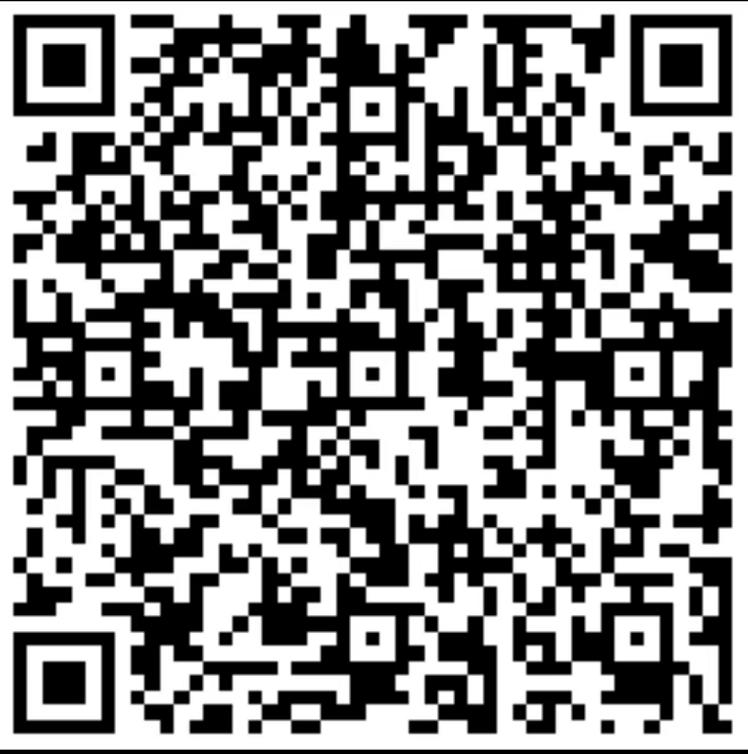 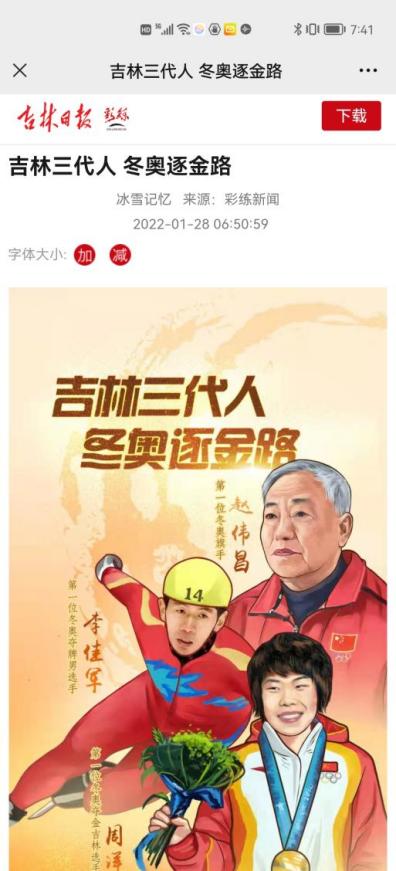 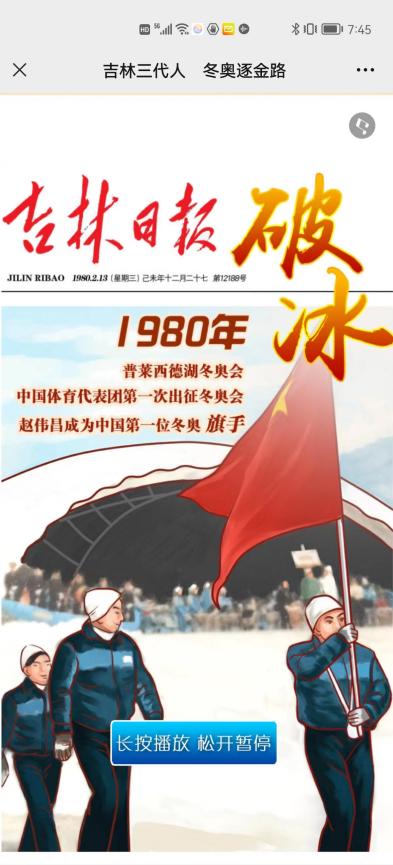 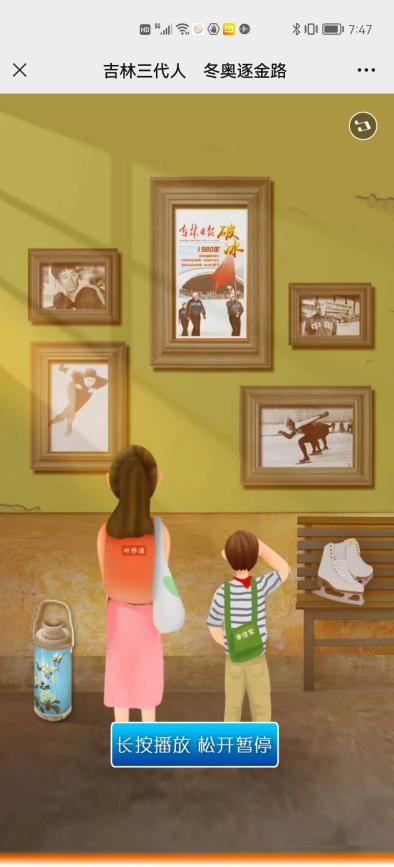 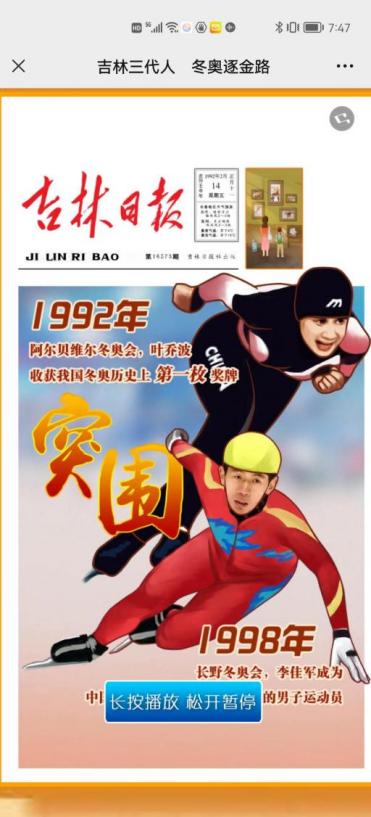 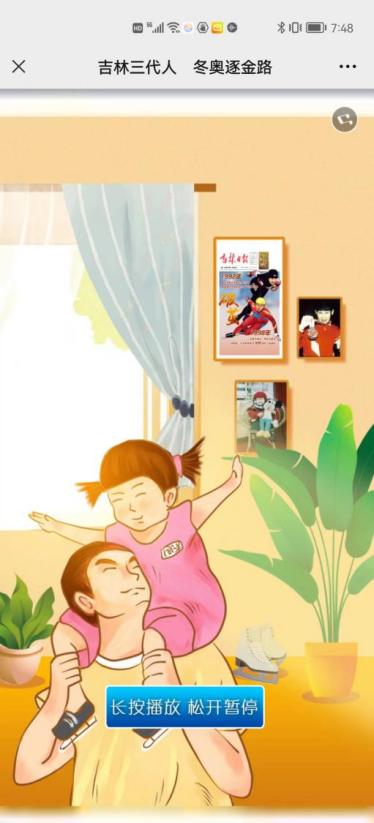 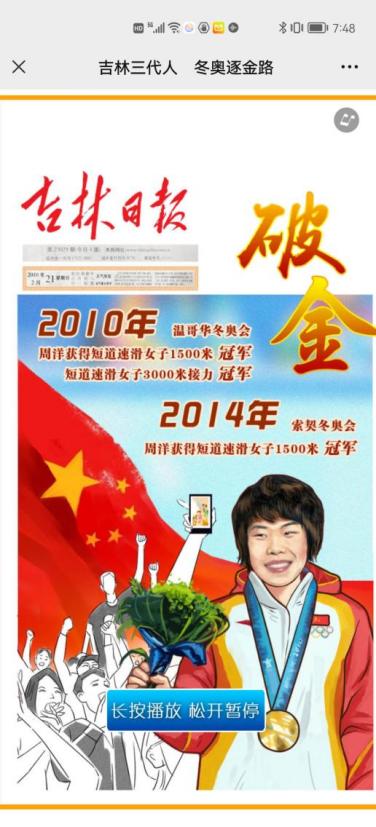 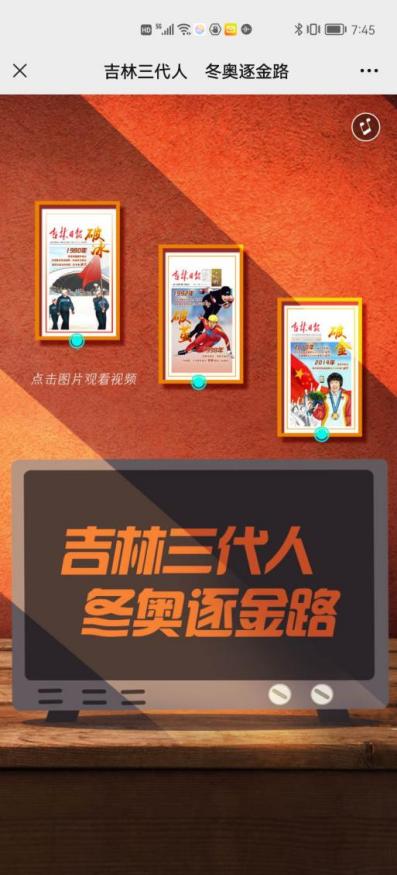 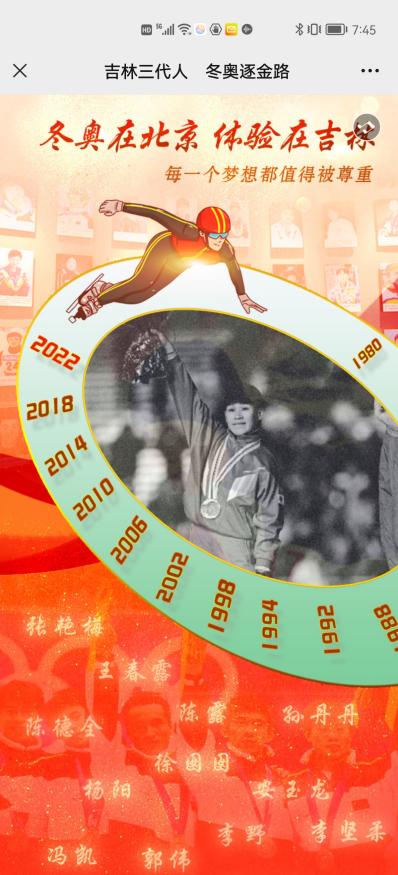 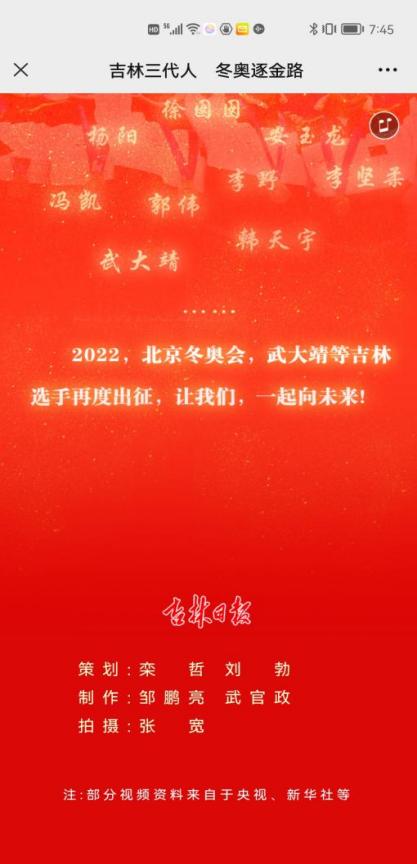 作品标题吉林三代人 冬奥逐金路吉林三代人 冬奥逐金路吉林三代人 冬奥逐金路参评项目融合报道融合报道融合报道主创人员栾哲 刘勃 邹鹏亮 武官政 张宽栾哲 刘勃 邹鹏亮 武官政 张宽栾哲 刘勃 邹鹏亮 武官政 张宽编辑王也王也王也原创单位吉林日报吉林日报吉林日报发布平台彩练新闻客户端彩练新闻客户端彩练新闻客户端发布日期2022年1月28日6时50分2022年1月28日6时50分2022年1月28日6时50分2022年1月28日6时50分2022年1月28日6时50分2022年1月28日6时50分2022年1月28日6时50分作品链接和二维码https://www.cailianxinwen.com/app/news/shareNewsDetail?newsid=303476https://www.cailianxinwen.com/app/news/shareNewsDetail?newsid=303476https://www.cailianxinwen.com/app/news/shareNewsDetail?newsid=303476https://www.cailianxinwen.com/app/news/shareNewsDetail?newsid=303476https://www.cailianxinwen.com/app/news/shareNewsDetail?newsid=303476https://www.cailianxinwen.com/app/news/shareNewsDetail?newsid=303476https://www.cailianxinwen.com/app/news/shareNewsDetail?newsid=303476作品简介（采编过程）冬奥会一直是吉林人民关注的焦点赛事，在奥运会开幕前，记者历时一个月，拍摄1000余段视频，在诸多冬奥奖牌获得者中选择采访中国第一次参加奥运会旗手赵伟昌、第一位冬奥会奖牌获得者叶乔波、第一位获得冬奥奖牌的中国男选手李佳军和吉林省第一位冬奥冠军周洋，其中三人最终在冬奥会开幕式担任旗手，这也体现了记者的专业性和吉林运动员在冰雪赛场的地位。记者用H5作为载体将《破冰》《破茧》《破金》三段短视频巧妙地通过传播方式结合在一起，通过手绘、配乐等多种融合报道方式体现了吉林三代人在追逐金牌路的传承精神和吉林运动员为国争光的荣耀，同时通过海报的方式巧妙地融入吉林日报多年来对奥运会的关注，也体现了吉林日报从纸媒到新媒体阅读方式的改变。点击量已经突破10万+，转发量也已过万，受到读者的喜爱和同行的称赞。冬奥会一直是吉林人民关注的焦点赛事，在奥运会开幕前，记者历时一个月，拍摄1000余段视频，在诸多冬奥奖牌获得者中选择采访中国第一次参加奥运会旗手赵伟昌、第一位冬奥会奖牌获得者叶乔波、第一位获得冬奥奖牌的中国男选手李佳军和吉林省第一位冬奥冠军周洋，其中三人最终在冬奥会开幕式担任旗手，这也体现了记者的专业性和吉林运动员在冰雪赛场的地位。记者用H5作为载体将《破冰》《破茧》《破金》三段短视频巧妙地通过传播方式结合在一起，通过手绘、配乐等多种融合报道方式体现了吉林三代人在追逐金牌路的传承精神和吉林运动员为国争光的荣耀，同时通过海报的方式巧妙地融入吉林日报多年来对奥运会的关注，也体现了吉林日报从纸媒到新媒体阅读方式的改变。点击量已经突破10万+，转发量也已过万，受到读者的喜爱和同行的称赞。冬奥会一直是吉林人民关注的焦点赛事，在奥运会开幕前，记者历时一个月，拍摄1000余段视频，在诸多冬奥奖牌获得者中选择采访中国第一次参加奥运会旗手赵伟昌、第一位冬奥会奖牌获得者叶乔波、第一位获得冬奥奖牌的中国男选手李佳军和吉林省第一位冬奥冠军周洋，其中三人最终在冬奥会开幕式担任旗手，这也体现了记者的专业性和吉林运动员在冰雪赛场的地位。记者用H5作为载体将《破冰》《破茧》《破金》三段短视频巧妙地通过传播方式结合在一起，通过手绘、配乐等多种融合报道方式体现了吉林三代人在追逐金牌路的传承精神和吉林运动员为国争光的荣耀，同时通过海报的方式巧妙地融入吉林日报多年来对奥运会的关注，也体现了吉林日报从纸媒到新媒体阅读方式的改变。点击量已经突破10万+，转发量也已过万，受到读者的喜爱和同行的称赞。冬奥会一直是吉林人民关注的焦点赛事，在奥运会开幕前，记者历时一个月，拍摄1000余段视频，在诸多冬奥奖牌获得者中选择采访中国第一次参加奥运会旗手赵伟昌、第一位冬奥会奖牌获得者叶乔波、第一位获得冬奥奖牌的中国男选手李佳军和吉林省第一位冬奥冠军周洋，其中三人最终在冬奥会开幕式担任旗手，这也体现了记者的专业性和吉林运动员在冰雪赛场的地位。记者用H5作为载体将《破冰》《破茧》《破金》三段短视频巧妙地通过传播方式结合在一起，通过手绘、配乐等多种融合报道方式体现了吉林三代人在追逐金牌路的传承精神和吉林运动员为国争光的荣耀，同时通过海报的方式巧妙地融入吉林日报多年来对奥运会的关注，也体现了吉林日报从纸媒到新媒体阅读方式的改变。点击量已经突破10万+，转发量也已过万，受到读者的喜爱和同行的称赞。冬奥会一直是吉林人民关注的焦点赛事，在奥运会开幕前，记者历时一个月，拍摄1000余段视频，在诸多冬奥奖牌获得者中选择采访中国第一次参加奥运会旗手赵伟昌、第一位冬奥会奖牌获得者叶乔波、第一位获得冬奥奖牌的中国男选手李佳军和吉林省第一位冬奥冠军周洋，其中三人最终在冬奥会开幕式担任旗手，这也体现了记者的专业性和吉林运动员在冰雪赛场的地位。记者用H5作为载体将《破冰》《破茧》《破金》三段短视频巧妙地通过传播方式结合在一起，通过手绘、配乐等多种融合报道方式体现了吉林三代人在追逐金牌路的传承精神和吉林运动员为国争光的荣耀，同时通过海报的方式巧妙地融入吉林日报多年来对奥运会的关注，也体现了吉林日报从纸媒到新媒体阅读方式的改变。点击量已经突破10万+，转发量也已过万，受到读者的喜爱和同行的称赞。冬奥会一直是吉林人民关注的焦点赛事，在奥运会开幕前，记者历时一个月，拍摄1000余段视频，在诸多冬奥奖牌获得者中选择采访中国第一次参加奥运会旗手赵伟昌、第一位冬奥会奖牌获得者叶乔波、第一位获得冬奥奖牌的中国男选手李佳军和吉林省第一位冬奥冠军周洋，其中三人最终在冬奥会开幕式担任旗手，这也体现了记者的专业性和吉林运动员在冰雪赛场的地位。记者用H5作为载体将《破冰》《破茧》《破金》三段短视频巧妙地通过传播方式结合在一起，通过手绘、配乐等多种融合报道方式体现了吉林三代人在追逐金牌路的传承精神和吉林运动员为国争光的荣耀，同时通过海报的方式巧妙地融入吉林日报多年来对奥运会的关注，也体现了吉林日报从纸媒到新媒体阅读方式的改变。点击量已经突破10万+，转发量也已过万，受到读者的喜爱和同行的称赞。冬奥会一直是吉林人民关注的焦点赛事，在奥运会开幕前，记者历时一个月，拍摄1000余段视频，在诸多冬奥奖牌获得者中选择采访中国第一次参加奥运会旗手赵伟昌、第一位冬奥会奖牌获得者叶乔波、第一位获得冬奥奖牌的中国男选手李佳军和吉林省第一位冬奥冠军周洋，其中三人最终在冬奥会开幕式担任旗手，这也体现了记者的专业性和吉林运动员在冰雪赛场的地位。记者用H5作为载体将《破冰》《破茧》《破金》三段短视频巧妙地通过传播方式结合在一起，通过手绘、配乐等多种融合报道方式体现了吉林三代人在追逐金牌路的传承精神和吉林运动员为国争光的荣耀，同时通过海报的方式巧妙地融入吉林日报多年来对奥运会的关注，也体现了吉林日报从纸媒到新媒体阅读方式的改变。点击量已经突破10万+，转发量也已过万，受到读者的喜爱和同行的称赞。社会效果作品一经推出引起强烈反响和网友热议，吉林省体育局相关领导和运动员给予肯定和表扬，另外，人民网、新浪网、搜狐网等官方网站纷纷转载，打造成全网爆款。作品一经推出引起强烈反响和网友热议，吉林省体育局相关领导和运动员给予肯定和表扬，另外，人民网、新浪网、搜狐网等官方网站纷纷转载，打造成全网爆款。作品一经推出引起强烈反响和网友热议，吉林省体育局相关领导和运动员给予肯定和表扬，另外，人民网、新浪网、搜狐网等官方网站纷纷转载，打造成全网爆款。作品一经推出引起强烈反响和网友热议，吉林省体育局相关领导和运动员给予肯定和表扬，另外，人民网、新浪网、搜狐网等官方网站纷纷转载，打造成全网爆款。作品一经推出引起强烈反响和网友热议，吉林省体育局相关领导和运动员给予肯定和表扬，另外，人民网、新浪网、搜狐网等官方网站纷纷转载，打造成全网爆款。作品一经推出引起强烈反响和网友热议，吉林省体育局相关领导和运动员给予肯定和表扬，另外，人民网、新浪网、搜狐网等官方网站纷纷转载，打造成全网爆款。作品一经推出引起强烈反响和网友热议，吉林省体育局相关领导和运动员给予肯定和表扬，另外，人民网、新浪网、搜狐网等官方网站纷纷转载，打造成全网爆款。初评评语（推荐理由）作品的立意非常有深度、形式非常新颖、内容真实丰富，并融合了多种技术段，既突出了“内容为王”的特点，又能以新颖的形式呈现，这部作品文字简练却不失文采，情节紧凑却不失质感，视频画面优美、寓意深刻，音乐悠扬，让人能沉浸其中。           签名：                                                 （加盖单位公章）                                                  2023年3月15日作品的立意非常有深度、形式非常新颖、内容真实丰富，并融合了多种技术段，既突出了“内容为王”的特点，又能以新颖的形式呈现，这部作品文字简练却不失文采，情节紧凑却不失质感，视频画面优美、寓意深刻，音乐悠扬，让人能沉浸其中。           签名：                                                 （加盖单位公章）                                                  2023年3月15日作品的立意非常有深度、形式非常新颖、内容真实丰富，并融合了多种技术段，既突出了“内容为王”的特点，又能以新颖的形式呈现，这部作品文字简练却不失文采，情节紧凑却不失质感，视频画面优美、寓意深刻，音乐悠扬，让人能沉浸其中。           签名：                                                 （加盖单位公章）                                                  2023年3月15日作品的立意非常有深度、形式非常新颖、内容真实丰富，并融合了多种技术段，既突出了“内容为王”的特点，又能以新颖的形式呈现，这部作品文字简练却不失文采，情节紧凑却不失质感，视频画面优美、寓意深刻，音乐悠扬，让人能沉浸其中。           签名：                                                 （加盖单位公章）                                                  2023年3月15日作品的立意非常有深度、形式非常新颖、内容真实丰富，并融合了多种技术段，既突出了“内容为王”的特点，又能以新颖的形式呈现，这部作品文字简练却不失文采，情节紧凑却不失质感，视频画面优美、寓意深刻，音乐悠扬，让人能沉浸其中。           签名：                                                 （加盖单位公章）                                                  2023年3月15日作品的立意非常有深度、形式非常新颖、内容真实丰富，并融合了多种技术段，既突出了“内容为王”的特点，又能以新颖的形式呈现，这部作品文字简练却不失文采，情节紧凑却不失质感，视频画面优美、寓意深刻，音乐悠扬，让人能沉浸其中。           签名：                                                 （加盖单位公章）                                                  2023年3月15日作品的立意非常有深度、形式非常新颖、内容真实丰富，并融合了多种技术段，既突出了“内容为王”的特点，又能以新颖的形式呈现，这部作品文字简练却不失文采，情节紧凑却不失质感，视频画面优美、寓意深刻，音乐悠扬，让人能沉浸其中。           签名：                                                 （加盖单位公章）                                                  2023年3月15日联系人邹鹏亮邮箱122445625@qq.com122445625@qq.com122445625@qq.com手机18088627851地址吉林省长春市火炬路1518号吉林日报社吉林省长春市火炬路1518号吉林日报社吉林省长春市火炬路1518号吉林日报社吉林省长春市火炬路1518号吉林日报社吉林省长春市火炬路1518号吉林日报社邮编130000